Objednávka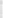  PRODECO@		číslo 	SSK88034268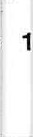 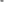 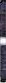 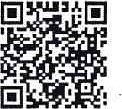 počet stran objednávky 1 zlIČO: 25020790 DIC: CZ699005746 zapsána v OR vedeném KS v Ústí nad Labem, oddíl B, vložka 989Za zhotovitele:	Referent: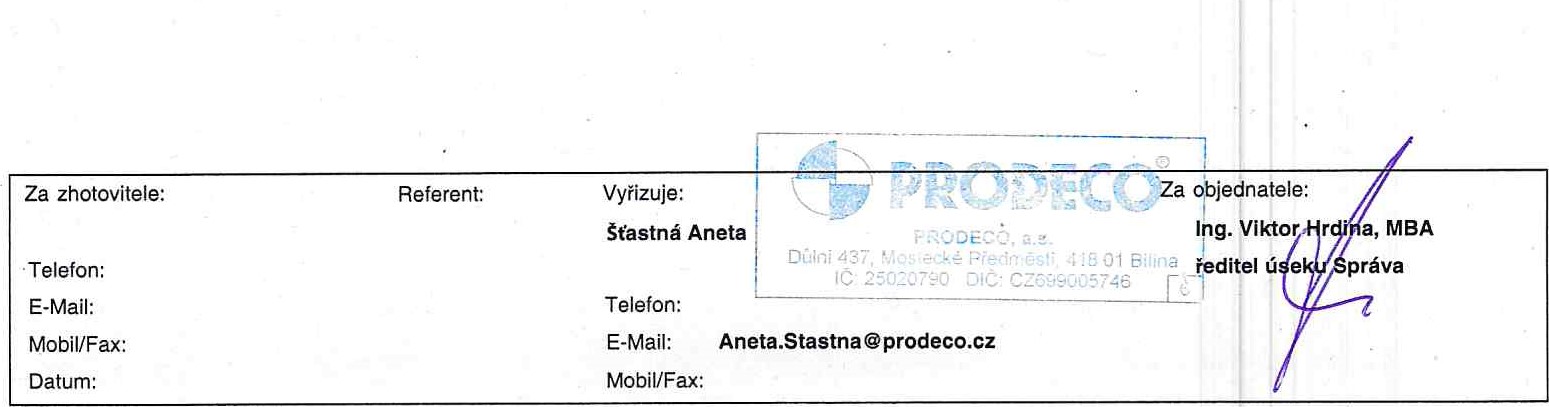 Telefon:E-Mail•Mobil/Fax:Jméno a sídlo objednatele PRODECO, a.s.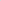 Důlní 437 ,418 Ol Bílina-Mostecké PředměstíKontaktní adresa pro fakturaci: PRODECO, a.s.28. října 3123/152, 702 OO Ostrava nebo xxxxxxxxxxxxxx s platným elektronickým podpisem dle VOPZhotovitel: Ito: 00125423 	DIC: CZ00125423Střední škola technická, Most, příspěvková organizaceDělnická 21434 01 Most Velebudice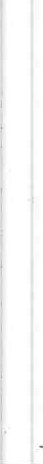 Kód objednatele:Kontaktní osoba:Telefon:Datum vystavení:	29.1.2021Dodací lhůta od:do: 26.2.2021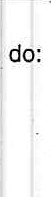 Dodací adresa a kontaktní osoba:PRODECO, a.s.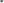 Důlní 437 437418 01 BílinaPeněžní ústav:	Komerční banka č.ú. xxxxxxxxxxxxIBAN:Peněžní ústav:	Komerční banka č.ú. xxxxxxxxxxxxIBAN:Dodací adresa a kontaktní osoba:PRODECO, a.s.Důlní 437 437418 01 BílinaPol	Objednáváme u Vás:Pol	Objednáváme u Vás:Pol	Objednáváme u Vás:Rekvalifikační kurz: Montér ocelových konstrukcí ( včetně závěrečné zkoušky)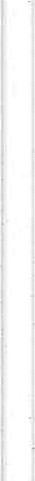 Úšast: Dagmar Zelenková, Lenka Novotná10 Školení -SD20 Školení -SDDohodnutá cena bez DPH: 77 710,- Kč.Na veškeré plnění vyplývající z této objednávky požadujeme vystavení daňového dokladu (faktury).Veškeré doklady spojené s realizací díla/dodávkou zašlete do sídla společnosti.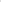 Na fakturační adresu (PRODECO, a.s. Ostrava)zašlete pouze Daňęvý doklad a Předávací protokol/Dodací list.Prosíme uvádějte na daňový doklad klasifikaci produkce CZ-CPA.Splatnost 30 dní po doručení faktury.Potvrzenou objednávku prosím vraťte obratem. Děkujeme za kladné vyřízení objednávky.Rekvalifikační kurz: Montér ocelových konstrukcí ( včetně závěrečné zkoušky)Úšast: Dagmar Zelenková, Lenka Novotná10 Školení -SD20 Školení -SDDohodnutá cena bez DPH: 77 710,- Kč.Na veškeré plnění vyplývající z této objednávky požadujeme vystavení daňového dokladu (faktury).Veškeré doklady spojené s realizací díla/dodávkou zašlete do sídla společnosti.Na fakturační adresu (PRODECO, a.s. Ostrava)zašlete pouze Daňęvý doklad a Předávací protokol/Dodací list.Prosíme uvádějte na daňový doklad klasifikaci produkce CZ-CPA.Splatnost 30 dní po doručení faktury.Potvrzenou objednávku prosím vraťte obratem. Děkujeme za kladné vyřízení objednávky.Rekvalifikační kurz: Montér ocelových konstrukcí ( včetně závěrečné zkoušky)Úšast: Dagmar Zelenková, Lenka Novotná10 Školení -SD20 Školení -SDDohodnutá cena bez DPH: 77 710,- Kč.Na veškeré plnění vyplývající z této objednávky požadujeme vystavení daňového dokladu (faktury).Veškeré doklady spojené s realizací díla/dodávkou zašlete do sídla společnosti.Na fakturační adresu (PRODECO, a.s. Ostrava)zašlete pouze Daňęvý doklad a Předávací protokol/Dodací list.Prosíme uvádějte na daňový doklad klasifikaci produkce CZ-CPA.Splatnost 30 dní po doručení faktury.Potvrzenou objednávku prosím vraťte obratem. Děkujeme za kladné vyřízení objednávky.